“To be” Phrases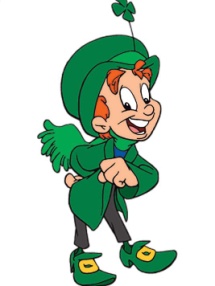 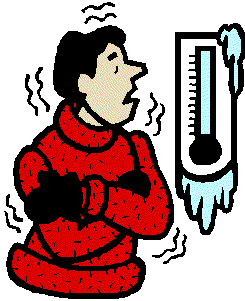 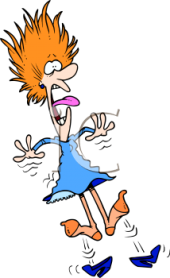 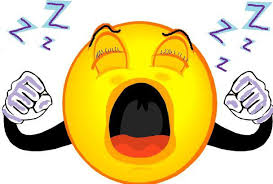 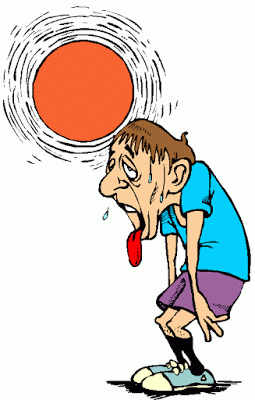 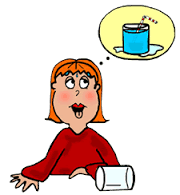 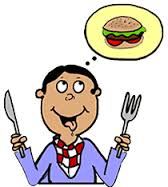 